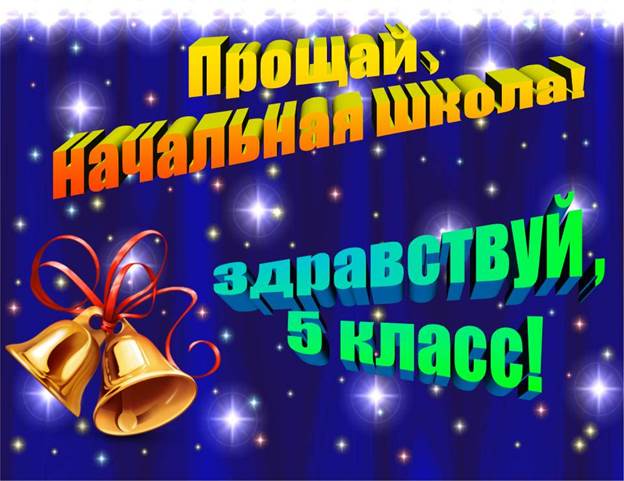 Сценарий праздника в 4-м классе «Пришла пора прощаться»Разработан и проведен учителем начальных классовГБОУ СОШ №78 Санкт-ПетербургСелихова В.Г.2014-2015гг..Выпускной праздник в 4-м классе.Цель: создать условия для развития творчеких способностей у детей через активную деятельность при подготовке и проведении праздника.Задачи: развитие творческих способностей;Воспитание ответственности, взаимопонимания, взаимопомощи, умения сотрудничать;Создание атмосферы радости, удовлетворения от собственных результатов. Оборудование: мультимедийный проектор, видеофильм «Наши школьные годы», фотографии, воздушные шары, презентация «Прощай начальная школа!», оформление класса.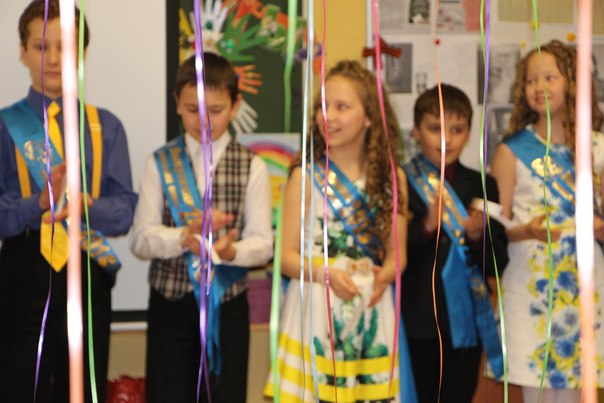 Ведущий.    Объявление, чёрным по белому,Мимо него не пройти.Школа чудесная, школа начальнаяВас приглашает прийти.Дальше слова там без всякой премудрости,Вы их прочтите скорей:"Вас приглашает на Праздник прощания4-ый "Б" класс в майский день!".Ведущий. Всем!  Всем!  Всем!  И тем, кто здесь, и тем, кто подходит!   Мы  объявляем  важную весть!    Сегодня,22мая  2015года  заканчивает свою работу  проект  «Четыре года в Начальной  школе!»Открываем бал!Дети входят парами под торжественную музыку  «Полонез»  (мальчики держат за руку девочек). Звучит   Попурри  «Доктор Ватсон- школьные песни.Дети. Солнце на дворе иль хмурый денёчек -Всё равно спешили мы в школу с тобой.	Сегодня день у нас такой:  Быстро пролетели четыре годочка –И сегодня первый наш бал выпускной!Да, друзья, четыре годаНезаметно пронеслись:Были мы лишь первоклашки,А теперь вот подросли,Повзрослели, поумнели,Словно розы, расцвели,Знаний, навыков, уменийМного мы приобрели.Шустрые, спортивные,Смелые, активные,Сообразительные, любознательные,В общем,  привлекательные,Все-то умные, красивые,Лукавые, счастливые!Сегодня день у нас такой:   И грустный , веселый     Ведь мы прощаемся с  родной Своей начальной школой.   Из года в год,  из  класса в класс   Ведет  неслышно  время нас,    И час за часом, день за днем  Так  незаметно мы растем   Сегодня подводим итоги   ученья.    Отбросим  усталость,  все  страхи,   сомненья.  Готовы герои сегодняшней встречи  Услышать о себе правдивые  речи.  И так,  позвольте  огласить  характеристику 4»Б» класса, выданную вполне компетентными органами в составе: любящих родителей, ироничных одноклассников,  требовательной администрации. Анкетные данные.      Возраст:  нежный, плавно переходящий в  трудный, переходный. ,Глаза-28пар.  Голубые ,серые, карие, в крапинку, в точечку.  Большие ,распахнутые, удивленные, с хитринкой, глядящие с надеждой в будущее.Психолог.  Установлено, что  по  объективным  данным  в  результате 4-х летних  наблюдений  уч-ся  4кл.   имеют:  28голов- рассудительных, ясных,  светлых,  сообразительных  и не очень,  умных,  очень умных,  умных, но не знающих что умны, толковых,  твердолобых, упрямых  и послушных.  Характер упрямый,  гордый,  заносчивый,  задиристый, покладистый,  послушный,  кроткий,   веселый,  насмешливый.Медработник.   Сердец28.  Юных,  импульсивных,  горячих.   Пульс-120ударов в  минуту, в  данный  момент - учащенный.  Это и  понятно.  Кровь  - живая и  горячая. Учитель  физкультуры.  Ног-56штук.  Длинные,  стройные,  крепкие,  сильные,  выносливые,  проворные,  резвые,  быстрые,  да  и  еще  какие  быстрые,  ибо  если   посчитать  с  какой  космической  скоростью   несутся  эти  ноги  на  урок  и  обратно,  а  также  в  столовую,  то  наверняка  получится  олимпийский   рекорд.Место обитания:  граждане  России.  Санкт- Петербург.Среда  обитания: ГБОУ  СОШ№78,  3этаж,  кааб.№4.Словом:  нормальные дети 21века.    Четыре  класса  мы  прошли-Все  подсчитали,  все учли!В  классе28учеников:  15мальчиков  и  13девочек.Средний рост:  135см4года мы  шаг  за  шагом  поднимались  по  самым   трудным   ступенькам  лестницы  знаний.  2448 уроков  проучились  мы  вместе  с  тех  пор.  Выучены   десятки  правил,  решены  сотни  задач  и  тысячи  примеров,  множество   научных  фактов  засели  в  наших  головах.  1836часов  за  партой, и  это,  не  считая  времени,  затраченного  на выполнение  домашних  заданий.   А  сколько  тетрадей  было  исписано  за  это  время?  Но  не  каждая  из  них  была  показана  родителям.Дорогие  ребята,  уважаемые  родители!   Позади  4   долгих  учебных  года, позади  неудачи  и  трудности.  А помните  ли,  как  все  начиналось?  Какими робкими и  несмелыми  были  вы,  когда  впервые  пришли  в  школу?Вы  помните!  Вы,  конечно  же,  помните!Было  вокруг  море  цветов  и  звуков.Из  теплых  маминых  рук  учитель  взял  твою руку.Он  ввел  тебя в    первый   класс,Торжественно  и  почтительно.  Ведущий.  Сейчас  мы  отправимся  с  вами  в  прошлое.Показ  видео »Как  все  начиналось»-торжественная  линейка  1сентября  2011г.   Дети. Ох,  если  бы  тогда  1сентября2011г  мы  знали,  куда  нас  заманили  родители…Помнишь,  ты  мне  сказку  обещал?Дал  цветы,  портфель  помог  нестиДолго  ты,  я  помню  как  сейчасУбеждал,  что  там  детям  хорошо.Класс  такой  прикольный, А  учитель – душка,Что  учиться -  круто,Обещал  мне  все  на  светеГоворил,  что стану я Лучшей  ученицейОказалось  - простоТы  бросал  слова  на  ветер.Сразу же  поверила  тебеСогласилась в  1класс  пойтиДумала, что  ждет  меня  курортУдалось  меня  в  школу  заманить.Но теперь  я  знаюБыл  во  многом  прав  тыШколы  лучше  нет:Клевый   класс,  учитель -  супер!Чтобы  здесь  учитьсяМы  на  все  согласныВ  табель  двойки  ставьте,На  второй нас  год  оставьте!!!Песня  на  мотив  «Наш  сосед»1. Как же с вами не грустить нам,Ведь сегодня грустный день.Мы закончили, ребята,Школы первую ступень.Нас немножечко пугаетОжиданье новизны.И, конечно, то, что будем     Без учительницы мы. 2 Да,  друзья, 4года  незаметно  пронеслисьБыли  мы  лишь  первоклашки,А  теперь  мы  подросли.Поумнели,  повзрослели,Словно   розы  расцвели.Знаний,  навыков,  уменийМного  мы  приобрели.3 Как же нам не веселиться.Не смеяться и не петь?Дальше будем мы учитьсяИ ещё намного лет.Будем мы одной семьёюДружной, доброй, озорной,Друг за друга мы горою,Хоть и ссоримся порой!Дети. Пришли  мы  к  вам  учениками  новыми,Добрыми  и  веселыми,А  иногда  чрезмерно  крикливыми.Мы  начинали  учиться,Начинали  свой  трудный  путь,А  иногда  приходилось  мучиться,Чтобы  постичь  науки  суть.И  мамы у  дверей  толпились,Спрашивая,  «что» и «как»?Вначале  все  суетились,Чтобы  не  попасть  впросак.Но  прошел  1класс,И  второй  пролетел,А  третий  просто  вихрем  пронесся. И  в  суматохе  будничных  делВремя  вспять  не  вернется.А  помните -  косички  да  бантики,Да  полнеба   в  огромных  глазах.А  помните-  вихрастые  мальчикиДа  девчонки  в  слезах  иногда.А  помните  14пар  глазВнимательно  смотрят  на  вас.И  это  нельзя  забыть  просто  такИ  словами  трудно  передать.Это  можно  видеть  и  наблюдать,Это  нужно  чувствовать  и  ощущать!А  помните,  серьезные  лица,Когда  контрольная  или  диктант?А  помните,  тревожные  лица,Когда  получается  что -  то  не  так?Все  это  простые страницыИз  книги  жизненных лет.Все  это  золотые  страницы,Дороже  которых  нет!Теперь,  когда  мы  чуть  взрослее,Учебой  нас  не  испугать:Мы  умножать    уже  умеем,Читать  умеем  и  писать.Пусть  будут  трудные  задачиИ  сочинения у  насНаш  класс  способен  на  удачи,Ведь  мы  уж  скоро 5класс!В5классе  мы  будем  сильнее и  умнее.Нас  ждет  интересная  жизнь.А  стать  лучше  нам  поможет  дружба.Не  беспокойтесь  папы,  мамы,За  двойки  в  дневниках  у нас,Мы  самый  умный  и  упрямый,Мы  самый,  самый  в  школе  класс!Звенит   колокольчик.Вот  с этого  звонка  когда-то  все  и началось. Я  сохранила  ваши  работы  за  1класс  и  дарю  их  вам  на  память.Начинаем  наш  последний  урок  «Колесо  истории»   В  конце  урока  вас  ждет  очень  важный   исторический  документ.   Итак,  выберете  правильный  ответ:1    В  каком  году  вы  пришли  в  школу?1999,  2000,  2011,свой  вариант. 2   Как  превратили  из  дошкольников  в  школьников?С помощью  портфеля?Зачеркнули  буквы Д и О?С  помощью  волшебной  палочки?Свой  вариант.3    Как  зовут  Вашу  учительницу?Василиса  ПрекраснаяВасилиса  ПремудраяБаба  ЯгаСвой  вариант4   Как  называется  урок,  на  котором  вы  научились  писать?ЧистописаниеПисьмоРусский  языкСвой  вариант5  Какую  букву  вы  научились  писать  первой?Я.  И.  Г.  П.,  свой  вариант.Дети.  Вспомним, каким было 1 сентября 2011года.Одну простую сказку, А может, и не сказку, А может, не простуюХотим вам рассказать. Когда нам было восемь лет, А может быть, и, семьА может быть, и шесть лет,Не будем уточнять.В одну простую школу, А может, и не школу,А может, не простуюНас мамы привели.Стоял денек осенний,А может, не осенний,А может, не стоял он,Нас все же привели.Одна  чужая  тетя,А  может  и  не  тетя,А  может  не  чужая,Директор  это  был..Поздравил всех родителей,Поздравил всех учителей,Поздравил всю округуИ нас не позабыл.Мы полчаса стояли,А может, не стоялиС портфелями, с цветамиПод солнцем, не в тени.Но в школу, где был класс наш,А может, и не класс наш,А может, и не в школуНас все же завели. За дверью папа с бабушкой,За дверью мама с дедушкой,А может, тетя с дядюшкойОстались поджидать.А в классе вместе с нами,А может, и не с намиОстался лишь учительИ стал нас обучать.А  потом  2-ой  был  класс,Не  узнаете  вы  нас:Подросли  и поумнели,Хоть  того и  не хотели.3-й  класс.  Считай, мы  всеАкадемики  уже.В  1кассе  нас  учили,  во  2-й  перевели,В  3-ем  мы  смелее  стали, а в 4-ом  подросли.Прошла  пора    побед  и  неудачМы  выросли,  окрепли,  повзрослели.Решили  много  непростых  задачУмеем  то,  что  раньше  не  умели.  Выпускниками  нас  теперь  зовут,И  нет  для  нас  теперь  почетней  званья.Для нас  учеба - самый  главный  труд,А  лучшая  наград а-  наши  знания.Мы  собрали  пап  и  мам,Но  не  для  потехи,Мы  сегодня  рапортуемПро  свои  успехи.1 Начался  учебный  год,Часики   затикали, А  меня  вопрос  гнетет:Скоро  ли  каникулы?	Песня  «Ой-ой-ой!	Нагружать  все  больше  нас	Стали  почему-то,	Нынче  наш  4класс-	Вроде  института.	Нам  приходится  решать	С иксами  задачи…	Папы с мамами  от  них	Вместе с  нами  плачут!Что  же  в  5-ом   будет(-3раза)Ой-ой-ой!  (весь  припев  2раза)2  Раньше  мамы  нам  читалиПро  зайчат  и лису,А  теперь   читаем  самиПро  любовь  и  про луну.	Песня  «Чунга-Чанга»	На  уроке  снова  я сижу.	От  окна  я  глаз  не  отвожу	Там  уже  весна, звенят ручьи.	Ну а мне  твердят:  учи,  учи,.учи.	Надоели  мне  склоненья,	Надоели  мне  спряженья.	Надоели  мне  наречья  и  глаголы.	Эх,  скорей  бы  мне  окончить  эту  школу!4Вот  сижу  я на  уроке.Во  все  стороны  верчусьСколько  девочек  красивых-Я  никак  не  насмотрюсь!	«Песня  «Вдруг  как в  сказке  скрипнула  дверь….»Все  мне   ясно  стало  теперьНа  урок  я  опять  опоздалНе  хотел,  но  снова  наврал:Что  будильник  меня  снова  подвел,Лифт  застрял  и  автобус  ушел,А  потом  я  так  быстро  бежал,Но  опять  на  урок  опоздал!5Никому  списать  не  дам я Пусть  все  врединой  зовут.Может  мне  потом  за  вредностьРано  пенсию  дадут.6  В  школьной  форме  я  хожуВесь  такой  солидный!То  пиджак  измажу  клеем,То  залью  вареньем!	Песня  «Погоня «	Усталость  забыта, уроку  конец.	Ребята  сорвались с  цепи,  наконец.	Не сой  на  пороге,  а  то  пропадешь.	Несутся,  несутся,  несутся,  несутся 	И  их  не  уймешь! -2раза7А  учительница  нашаЦелый  день  нас  мучает,Не  пускает  погулять,Все  чему-то  учит!Песня  «Голубой  вагон»Медленно  минуты  уплывают вдальИз  трубы  вода  течет.У  меня  задача  не  решается,Ох,  уж  этот  мне  водопровод!Медленно,  медленно  наш  урок  тянется.Двойку   поставят   мне,  ведь  решенья  нет.Каждому,  каждому  в  лучшее  веритсяМожет,  подскажет  мне  кто-нибудь  ответ.8Получил  две»  двойки « сразу-Не  грусти и  не  тужи.Два  плюс  два  равно  четыре-Так  ты  папе  и  скажи!«Погоня-2»Прошло  три  урока,  пора  нам  опять,Откинув  тетрадки,  идти  отдыхать.Кричать  и  носиться  не  устаем.У  нас  перемена,  у нас  перемена,Нам  все  нипочем!-2раза.9 В  самый  лучший  5-й  классЯ  пойду  учиться,Чтоб  потом  хоть  президент,Мною  мог  гордиться!Ведущий.  Кто  вас  любит  и  ласкает,Кто  ночей  не  досыпает, Кто  за вас  тревожитсяИ  постоянно  возится?Терпеливо, день  за  днемВас  воспитывал  ремнем? Помогал  учителю!   Кто  это?Дети.  Родители.!Звучит  вступление  песни» Родителям»Дети.   Мы  в этот  день  сказать  должны,О  тех,  кто  подарил  нам  жизнь.О  самых  близких  в мире  людях,О  тех,  помогают  нам  расти.И  помогать  еще  во  многом  в  жизни  будут.Спасибо  вам  родные   папы,  мамы,За  труд  ваш  честный,  за  ласку  и  любовьЗа  то,  что  вы  повсюду  с  нами  вместе.За  руки  ваши  золотыеЗа  доброту  ваших  сердец!Звучит  песня  «Родителям»Ведущий.4года  быстро  -пролетели - Мы  с  вами  оглянуться  не  успели.И   поступая  нынче  в  5класс,Мы  ждем  от  вас  родительский  наказ.Номер  от  родителей. Песня  на  мотив  «Веселый  ветер.»Дети.  Клятва   пятиклассника.Сегодня  закончен  последний  урок,Последний  звенит  в  коридоре  звонок.Мы -  сумки  под  мышку  и  мчимся  вприпрыжку,  И  дружно  шагаем  за  школьный  порог.И  где  бы  я  ни  был,  куда  бы  ни  шел,Каких  бы  я  новых  друзей  не  нашел,На  речке  и  в  поле  я  помню  о  школе,Я  помню,  что  в  пятый  я  класс  перешел!Песня  на  мотив» Голубой  вагон»Школу  мы  закончили  начальную.Переходим  в  среднее  звено.Даже  все  отличники  напуганы,Ведь  наверно  сложное  оно.Припев:  Скатертью,  скатертьюДальний  путь  стелетсяИ  упирается  прямо  в  небосводКаждому,  каждому  в  лучшее  веритсяКатится,  катится  жизни  колесо.Будут  ожиданья  не  напраснымиМного  ждет  открытий  впередиБудут  все  учителя  прекраснымиЛишь  дорогой  правильной  иди.Просмотр  презентации «Прощай  начальная  школа!»Выпускники, учитель и родители выходят в школьный двор и выпускают воздушные шары с привязанными бумажными голубями с пожеланиями детей.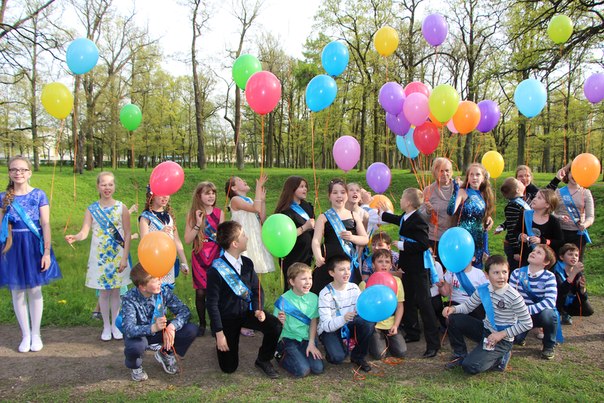 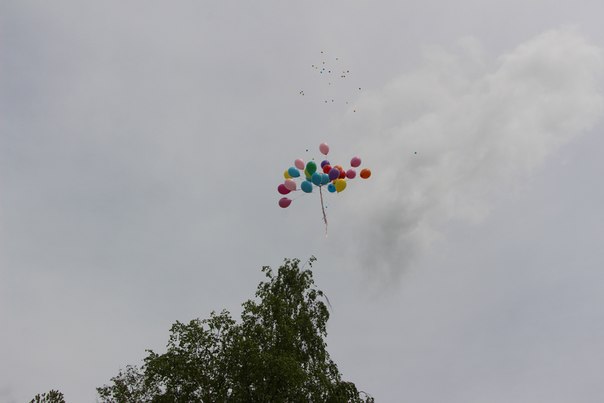 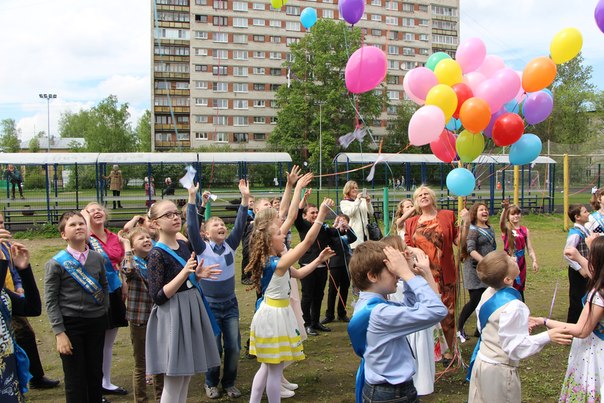 